РОССИЙСКАЯ ФЕДЕРАЦИЯ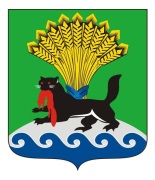 ИРКУТСКАЯ ОБЛАСТЬИРКУТСКОЕ РАЙОННОЕ МУНИЦИПАЛЬНОЕ ОБРАЗОВАНИЕ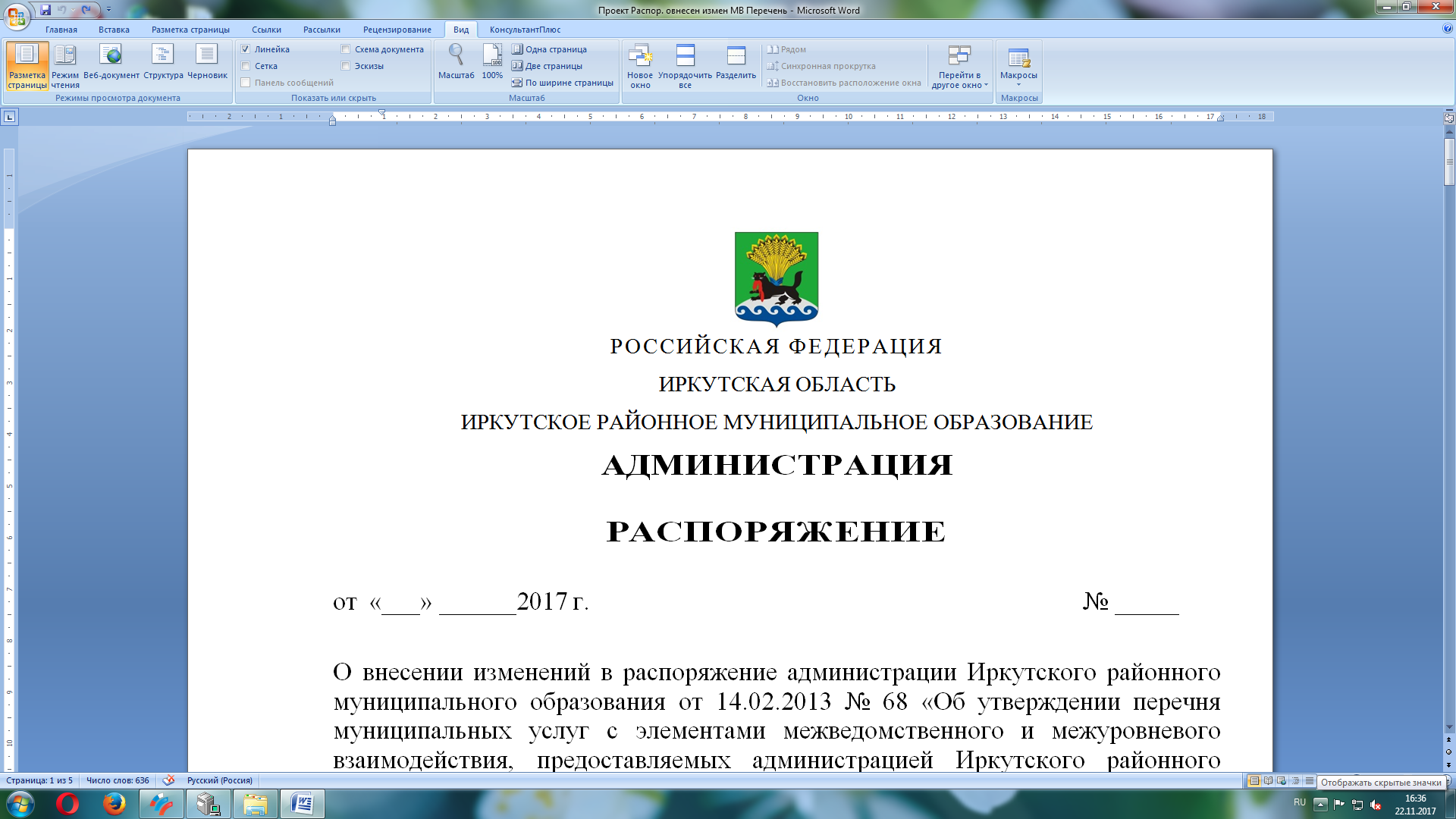 от « 15 » декабря 2017г.                                                                             № 137О внесении изменений в распоряжение администрации Иркутского районного муниципального образования от 14.02.2013 №68 «Об утверждении перечня муниципальных услуг с элементами межведомственного и межуровневого взаимодействия, предоставляемых администрацией Иркутского районного муниципального образования»В связи с принятием Реестра муниципальных услуг Иркутского районного муниципального образования, утвержденного постановлением администрации Иркутского районного муниципального образованияот  28.11.2017 № 550, руководствуясь статьями 39, 45, 54 Устава Иркутского районного муниципального образования:1.Внести изменения в распоряжение администрации Иркутского районного муниципального образования (далее - администрация) от 14.02.2013 № 68 «Об утверждении перечня муниципальных услуг с элементами межведомственного и межуровневого взаимодействия, предоставляемых администрацией Иркутского районного муниципального образования», изложив приложение к распоряжению в редакции приложения к настоящему распоряжению (прилагается). 2. Признать утратившим силу распоряжение администрации  от 28.11.2016 № 234 «О внесении изменений в распоряжение администрации Иркутского районного муниципального образования от 14.02.2013 № 68 «Об утверждении перечня муниципальных услуг с элементами межведомственного и межуровневого взаимодействия, предоставляемых администрацией Иркутского районного муниципального образования».3. Отделу по организации делопроизводства и работе с обращениями граждан организационно-контрольного управления администрации:а)  внести в оригинал распоряжения администрацииот 14.02.2013 № 68«Об утверждении перечня муниципальных услуг с элементами межведомственного и межуровневого взаимодействия, предоставляемых администрацией Иркутского районного муниципального образования»информацию о внесении  в него изменений;б)внести в оригинал распоряжения администрации от 28.11.2016 № 234 «О внесении изменений в распоряжение администрации Иркутского районного муниципального образования от 14.02.2013 № 68 «Об утверждении перечня муниципальных услуг с элементами межведомственного и межуровневого взаимодействия, предоставляемых администрацией Иркутского районного муниципального образования» информацию о признании его утратившим силу.4. Опубликовать настоящее распоряжение в газете «Ангарские огни», разместить на официальном сайте Иркутского районного муниципального образования в информационно-телекоммуникационной сети «Интернет» www.irkraion.ru  в течение 5 рабочих дней с момента подписания.5. Контроль исполнения настоящего распоряжения возложить на первого заместителя Мэра района.Мэр района                                                                                                 Л.П. ФроловПеречень муниципальных услуг с элементами межведомственного и межуровневого взаимодействия, предоставляемых администрацией Иркутского районного муниципального образованияПервый заместитель Мэра района                    И.В. ЖукПриложениек распоряжению администрации Иркутского районного муниципального образованияот  « 15 »  декабря 2017 г.  № 137№п/пНаименование муниципальных услуг с элементами межведомственного и межуровневого взаимодействия, предоставляемых администрацией Иркутского районного муниципального образованияУправление образованиеУправление образование    1.Предоставление информации об организации общедоступного и бесплатного дошкольного, начального общего, основного общего, среднего общего образования, а также дополнительного образования в муниципальных образовательных организациях, расположенных на территории Иркутского районного муниципального образования     2.Прием заявлений, постановка на учет и зачисление детей в образовательные организации, реализующие образовательную программу дошкольного образования  (детские сады)               Управление кадровой политики               Управление кадровой политики3.Назначение, перерасчет, индексация и выплата пенсии за выслугу лет гражданам, замещавшим должности муниципальной службы       Организационно-контрольное Управление      Организационно-контрольное Управление4.Выдача архивных справок, выписок, копий архивных документов, в том числе подтверждающих право владения на землю                   Отдел потребительского рынка                   Отдел потребительского рынка5.Выдача разрешения на право организации розничного рынкаКомитет по управлению муниципальным имуществом и жизнеобеспечениюКомитет по управлению муниципальным имуществом и жизнеобеспечению6.Выдача выписки из реестра муниципального имущества Иркутского районного муниципального образования7.Выдача разрешений на установку и эксплуатацию рекламных конструкций, аннулирование таких разрешений, выдача предписаний о демонтаже рекламных конструкций на территории Иркутского районного муниципального образования8.Предоставление субъектам малого предпринимательства в собственность арендуемого имущества   9.Оказание финансовой поддержки субъектам малого предпринимательства на территории Иркутского районного муниципального образования10.Передача жилых помещений муниципального жилищного фонда Иркутского районного муниципального образования в собственность граждан в порядке приватизации11.Передача в аренду муниципального имущества без проведения торгов12.Передача в безвозмездное пользование муниципального имущества без проведения торгов13.Предоставление земельных участков, расположенных на территории Иркутского районного муниципального образования, без торгов14.Предоставление земельных участков, расположенных на территории Иркутского районного муниципального образования, на торгах15.Постановка на земельный учет граждан, имеющих право на предоставление земельных участков в собственность бесплатно16.Предоставление сведений из информационной системы обеспечения градостроительной деятельности